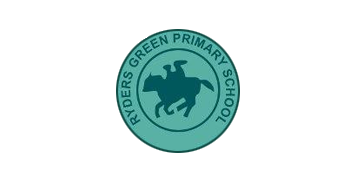 Form SS12This form should be completed by PARENTS or persons with parental responsibility in respect of every pupil on entry to the school, and annually.Section A – Child’s Details:I understand that there may be curriculum based activities which may take my child off school premises in the neighbourhood of the school e.g. swimming, field trips, sports activities, local parks - they may walk or go in a mini-bus or coach, public or private transport. (See note below.)I understand that there may be occasions when my child may be taken by a member of the staff in his/her car to hospital or home or sporting fixtures and other activities.I agree that my child (name)			be allowed to take part in these activities as indicated above.If you do not agree, your child will not participate in any of the above activities or be taken in a member of staff's car.Note:In the event of certain other activities involving my child being away from school/home, I will be asked to complete an additional form for each activity.Section B – Medical InformationThis information will be shared with the School Health Nursing Service (SHN) to ensure that any medical needs your child may have in school are dealt with appropriately. If you wish to discuss this further please contact the SHN message taking service on 0121-612 2974.Please return this form as soon as possible to school.Surname:Date of Birth:Forenames:Address:Name of School:1.Your Child’s Family Doctor:Your Child’s Family Doctor:Your Child’s Family Doctor:Your Child’s Family Doctor:Your Child’s Family Doctor:Your Child’s Family Doctor:Name:Address:Tel:Medical Card No:2.Is your child on any regular medication?Is your child on any regular medication?YesNoIf yes, please give details:If yes, please give details:If yes, please give details:If yes, please give details:If yes, please give details:If yes, please give details:3.Is your child under the care of any hospital, please give the Consultant’s name and details:Is your child under the care of any hospital, please give the Consultant’s name and details:Is your child under the care of any hospital, please give the Consultant’s name and details:Is your child under the care of any hospital, please give the Consultant’s name and details:Is your child under the care of any hospital, please give the Consultant’s name and details:Is your child under the care of any hospital, please give the Consultant’s name and details:4.Has your child had any of the following immunisations? (from your red book)Age DueImmunisationPlease tick the relevant boxes below and date as appropriatePlease tick the relevant boxes below and date as appropriate2 months1st Diphtheria, Tetanus, Whooping Cough, Haemophilus Influenzae (Hib), Polio, Men C3 months2nd Diphtheria, Tetanus, Whooping Cough, Haemophilus Influenzae (Hib), Polio, Men C4 months3rd Diphtheria, Tetanus, Whooping Cough, Haemophilus Influenzae (Hib), Polio, Men C12-18 monthsMeasles, Mumps, Rubella (1st MMR)(2nd MMR – usually at 3-5 years)3-5 yearsDiphtheria, Tetanus, Whooping Cough, Polio Booster10-14 yearsBCG (only for children with identified risk factors)14 yearsTetanus, Polio and Diphtheria Booster5.Does your child suffer from any of the following problems?Does your child suffer from any of the following problems?Does your child suffer from any of the following problems?Does your child suffer from any of the following problems?Does your child suffer from any of the following problems?Does your child suffer from any of the following problems?Does your child suffer from any of the following problems?Does your child suffer from any of the following problems?Does your child suffer from any of the following problems?Does your child suffer from any of the following problems?Does your child suffer from any of the following problems?YesNoYesNoAsthmaAsthmaHearing LossHearing LossHearing LossHearing LossHearing LossDiabetesDiabetesPoor VisionPoor VisionPoor VisionPoor VisionPoor VisionSeizuresSeizuresSerious allergic reaction e.g. to medicines/ foodsSerious allergic reaction e.g. to medicines/ foodsSerious allergic reaction e.g. to medicines/ foodsSerious allergic reaction e.g. to medicines/ foodsSerious allergic reaction e.g. to medicines/ foodsHeart DisorderHeart DisorderOther significant conditionsOther significant conditionsOther significant conditionsOther significant conditionsOther significant conditionsIf you have ticked any of the above please give details:If you have ticked any of the above please give details:If you have ticked any of the above please give details:If you have ticked any of the above please give details:If you have ticked any of the above please give details:If you have ticked any of the above please give details:If you have ticked any of the above please give details:If you have ticked any of the above please give details:If you have ticked any of the above please give details:If you have ticked any of the above please give details:If you have ticked any of the above please give details:6.Personal Accident InsuranceThe local authority does not provide Personal Accident Insurance for individual pupils.Personal Accident Insurance can be taken out by parents if they think it necessary. They should consult the school to check whether this cover has been taken out on behalf of all school pupils before proceeding.Personal Accident InsuranceThe local authority does not provide Personal Accident Insurance for individual pupils.Personal Accident Insurance can be taken out by parents if they think it necessary. They should consult the school to check whether this cover has been taken out on behalf of all school pupils before proceeding.Personal Accident InsuranceThe local authority does not provide Personal Accident Insurance for individual pupils.Personal Accident Insurance can be taken out by parents if they think it necessary. They should consult the school to check whether this cover has been taken out on behalf of all school pupils before proceeding.Personal Accident InsuranceThe local authority does not provide Personal Accident Insurance for individual pupils.Personal Accident Insurance can be taken out by parents if they think it necessary. They should consult the school to check whether this cover has been taken out on behalf of all school pupils before proceeding.Personal Accident InsuranceThe local authority does not provide Personal Accident Insurance for individual pupils.Personal Accident Insurance can be taken out by parents if they think it necessary. They should consult the school to check whether this cover has been taken out on behalf of all school pupils before proceeding.Personal Accident InsuranceThe local authority does not provide Personal Accident Insurance for individual pupils.Personal Accident Insurance can be taken out by parents if they think it necessary. They should consult the school to check whether this cover has been taken out on behalf of all school pupils before proceeding.Personal Accident InsuranceThe local authority does not provide Personal Accident Insurance for individual pupils.Personal Accident Insurance can be taken out by parents if they think it necessary. They should consult the school to check whether this cover has been taken out on behalf of all school pupils before proceeding.Personal Accident InsuranceThe local authority does not provide Personal Accident Insurance for individual pupils.Personal Accident Insurance can be taken out by parents if they think it necessary. They should consult the school to check whether this cover has been taken out on behalf of all school pupils before proceeding.Personal Accident InsuranceThe local authority does not provide Personal Accident Insurance for individual pupils.Personal Accident Insurance can be taken out by parents if they think it necessary. They should consult the school to check whether this cover has been taken out on behalf of all school pupils before proceeding.Personal Accident InsuranceThe local authority does not provide Personal Accident Insurance for individual pupils.Personal Accident Insurance can be taken out by parents if they think it necessary. They should consult the school to check whether this cover has been taken out on behalf of all school pupils before proceeding.Personal Accident InsuranceThe local authority does not provide Personal Accident Insurance for individual pupils.Personal Accident Insurance can be taken out by parents if they think it necessary. They should consult the school to check whether this cover has been taken out on behalf of all school pupils before proceeding.7.Emergency Contact Telephone Numbers: (Please give 2 if possible)Emergency Contact Telephone Numbers: (Please give 2 if possible)Emergency Contact Telephone Numbers: (Please give 2 if possible)Emergency Contact Telephone Numbers: (Please give 2 if possible)Emergency Contact Telephone Numbers: (Please give 2 if possible)Emergency Contact Telephone Numbers: (Please give 2 if possible)Emergency Contact Telephone Numbers: (Please give 2 if possible)Emergency Contact Telephone Numbers: (Please give 2 if possible)Emergency Contact Telephone Numbers: (Please give 2 if possible)Emergency Contact Telephone Numbers: (Please give 2 if possible)Emergency Contact Telephone Numbers: (Please give 2 if possible)(1)NameDaytime Tel NoDaytime Tel No(2)NameDaytime Tel NoDaytime Tel No8.Home Language:(include dialect if other than English)Home Language:(include dialect if other than English)Home Language:(include dialect if other than English)Home Language:(include dialect if other than English)Home Language:(include dialect if other than English)Home Language:(include dialect if other than English)Home Language:(include dialect if other than English)Signed:Date:(Parent or Guardian with parental responsibility)The information you provide on this form will be processed in accordance with the requirement of GDPR.For further details of how we use your information please see our privacy notice available on our school website;  www.rydersgreenprimary.co.uk